STOP!Before continuing, please read these instructions!This position REQUIRES a valid driver’s license, social security card, and physical.  If you do not possess or cannot pass the requirements listed above, DO NOT continue with this application.  Also, you will be required to submit to abackground check and motor vehicle check.This application must be COMPLETELY FILLED out.  This includes the last page,which is an authorization to perform a pre-employment verification of the backgroundinformation that you have provided.Do you have the following documents with you?				Valid Driver’s License				Social Security Card or other Documentation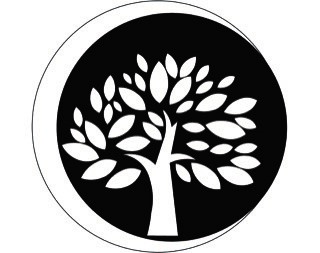 CRESCENT CITY TREE, LLC			     PLEASE PRINT ALL7 Ranier Street             				       INFORMATION REQUESTED			Kenner, LA 70065				              EXCEPT SIGNATURE(504) 533-0002				                               EMPLOYMENT APPLICATION & PERSONNEL RECORD FORM                          EEO EMPLOYER  						BackgroundName:                                                First                                                            Middle                                                                         LastAddress:                                         Street/RFD/Box                                          City/Town                                                            State                                                        Zip CodeSocial Security No. __________/_____/__________                 Telephone No. (_____) _________-_____________      Are you 18 years old or older?             Yes               No											E-Mail___________________________________If so, date of birth: ___________________________In case of emergency, contact: Name___________________________ Relationship: ________________________Telephone No.: ____________________________________________          	          Name and Address	   	Last Grade	  Degree                                                                                  	  Completed            Earned	High School Vocational/Technical	College/University					.                                                      Employment History                                               List Three Most Recent Positions Held (Starting with last position held)         Company Name	                          	    Dates             Position	       Reason for	Name of         Address, Telephone #                      From – To           Held              Leaving             Supervisor           SalaryReferences Name:                                                         Address & Telephone              Occupation                   Relationship      1.      2.      3.     Check all boxes for which you have experience:     Production Skills (All Production Positions)           Tree climbing               Stump grinder           Chain saw                   Spraying                 Chipper     Bucket truck                 OtherDo you have any other experience doing tree work?               Yes          No      If your answer is yes, please describe any additional training, experience and the total number of years      Experience that you have:                                                                         Are you trained in tree trimming?                     Yes          No      If your answer is yes,         When?                                                            By whom?      Do you have practical experience in tree trimming?        		 Yes          No      If your answer is yes,      How long?                                                             Where?		Vehicle accident record for past 3 years or more (attach sheet if more space is needed)				Driving positions only, do not disclose your own injuries.         Date		                   Nature Of Accident		Fatalities	                 Injuries				    (Head-On, Rear-End, Etc)                                                      To Others Last AccidentNext PreviousNext Previous               Traffic Convictions for the past 3 years (other than parking violations)-Driving Positions Only          Conviction                            Date                           Charge                              Penalty                             (Attach sheet if more space is needed)                                                                   Federal DOT regulations require checks on all driversA. Have you ever been denied a license, permit or privilege to operate a motor vehicle?           Yes            No       B. Has any license, permit or privilege ever been suspended or revoked?                             Y   Yes           No       C.  Have you ever been convicted of a felony?					        	Yes	   No       D.  Can you stand for long periods of time?					    	              Yes		No       E.  Can you bend and lift without pain?							       Yes	No       F.  Can you lift 100 lbs to a height of at least 4 ft.?		Yes		No       G.  Can you tolerate outdoors for long periods of time?					Yes	No	       H.  Can you hear verbal instructions from a distance?	Yes	No       I.  Are you physically qualified to obtain a CDL?	Yes	No        If any answers to A through I are yes, list details below:      ____________________________________________________________________________________________      ____________________________________________________________________________________________      ____________________________________________________________________________________________      ____________________________________________________________________________________________ Do you hold a valid driver’s license?If so, license # ________________________ State____________________ Class_______________________ Are you able to drive a standard shift? __________________________________________________________Do you have reliable transportation to and from work? ______________________________________________Position desired? ____________________________________________________________________________Salary requirements, if any? ____________________________________________________________________How did you hear about job? ___________________________________________________________________Were you referred by a Crescent City Tree employee? _______________________________________________If so, by whom? _____________________________________________________________________________Date available to start work? ___________________________________________________________________Activities/Hobbies?__________________________________________________________________________       Ability to Perform Essential Functions of the Job (All Production Positions): All production positions are physically demanding.  Entry-levelEmployees in these positions are expected, within a reasonable time after they commence employment, to be able to do tree work.  This work     may include climbing trees and removing tree limbs using various hand and power tools on a continuous basis during an eight to ten hour shift; removing and disposing of tree limbs using various mechanized tools, which can require lifting and carrying from 50- to 100-pound loads.  Most entry-level employees may also be required to obtain state licenses to apply pesticides and engage in duties that require exposure to various chemicals and pesticides.  Are you physically able to safely perform these job duties with or without a reasonable accommodation?                                 Yes          NoPlease Read CarefullyApplication Verification and AcknowledgementI certify that the rmation contained in the application is correct to the best of my knowledge and understand that falsification of this rmation may result in refusal to hire or, if hired, dismissal.  I authorize any of the persons or organizations referenced in this application to give you any and all rmation concerning my previous employment, education, or any other rmation they might have, personal or otherwise, with regard to any of the subjects covered by this application and release all such parties from all liability for any damage that may result from furnishing such rmation to you.  I authorize you to request and receive such rmation, in the process of my being considered for employment by your company.  I agree to conform to the guidelines of the company and acknowledge that these guidelines may be changed, interpreted, withdrawn, or added to by your company's sole option and without any prior notice to me.  I further acknowledge that my employment may be terminated, and any offer of employment, if' such is made, may be withdrawn, with or without cause, and with or without any prior notice at any time, at the option of the company or myself.  I understand that no representative of the company has any authority to enter into any agreement for employment for any specified period of time, or assure or make some other personnel move, either prior to or after commencement of employment or make any agreement contrary to the foregoing unless in writing, signed by the owner of the company.  I acknowledge that I have been advised that this application will remain for no more than 90 days from the date it was made.  I understand that any handbook or memorandum or other writing given to me shall not constitute express or implied contract of employment.I understand and acknowledge that any offer of employment is expressly conditioned upon my completion of a pre-employment medical questionnaire, a review by the company's physicians of responses to that questionnaire and any other medical records that the company may wish to obtain, satisfactory completion of any medical examinations that may be required by the company, and a determination by the company that I am qualified to safely perform the job sought without a significant risk of future injury. I understand that the company will require pre-employment and random drug testing.  I understand and consent to a background and motor vehicle record check.  I further understand that even though this review process may take several weeks, any offer of employment remains conditional until it has been approved by the company's personnel officer.Applicant’s signature                                                                                                           Date------------------------------------------------------------------------------------------------------------------------------------------------------------------Applicant: DO NOT WRITE ON THIS PAGE	Interviewer's Comments: